Walk-ins WelcomePre-Register at www.replenishliving.comHatha Join us for a class designed to be beginner friendly as well as adaptable for even the most advanced student.  Hatha Yoga is one of the most popular and familiar yoga styles. Great for flexibility, strength, core and relaxation all in one! Beginner’s Yoga This is a class for those who are curious about starting yoga or even have questions about advancing one’s practice. This class encourages opportunity for conversations and questions while learning new techniques in a safe environment.Vinyasa Advanced movements. Smooth flowing and faster paced. Some experience required. Restorative Yoga We quiet the mind, release the body and relax into a variety of restorative poses leaving the body renewed, refreshed, restored! A wonderful combination of well supported yoga and meditation. Beginner friendly.Soma YogaSomatics yoga offers an incredibly subtle but effective way of working with the body, focusing on the use of small, slow and gentle movements to re-educate the brain, enabling us to relax and move these muscles more functionallyCORECore yoga class explores the muscles and healthy function of our body's full anatomical core. You’ll learn how to connect to your core with breath and asana in order to develop stability, flexibility and strength..NEW CLASSES IN APRIL TGIF: Relax & ReloadThis fun  class is what Friday is all about! Brian will encourage students to breathe in the moment and connect with the continuous movement of the postures. As the body is warmed the focus shifts to developing a deeper understanding of a particular asana posture or sequence of movement.Sundays: RENEWAmidst the chaos of the weekend and bustle from local events, come take part in a moment of serenity and reset your alignment with gentle introspective yoga. Great for beginners and experienced yogis alike. In-Depth Study: Replenish is not only a yoga studio for classes and workshops but we also train instructors and offer an 200 Hour In-depth study. On special occasions we invite you to join on this journey were  you feel moved. If you’re interested in learning any yoga philosophy, chakras and different types of yoga then please see our schedule for list of available opportunities. Meditation with Christa
at The Workshop, 323 3rd Street, Int'l FallsThe best meditation is the kind that works for you, wherever you are in your life.Christa will guide you on how to quiet your mind with simple practices and tips you can take with you into your everyday life. 1st and 3rd Thursday of the month starting September 21.We want to hear from you ~Not seeing a class, yoga style or event you are interested in?  Without YOU, there is no US.  Please reach out to us for feedback, concerns, kudos and thoughts.  Your input helps us create a growing yoga experience reflective of our cherished students.  We are ever so grateful ~Email: replenishliving@gmail.com Or Find us on: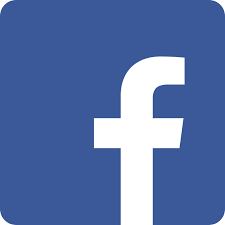 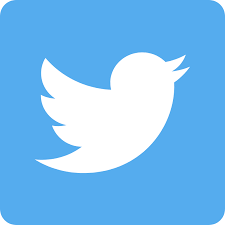 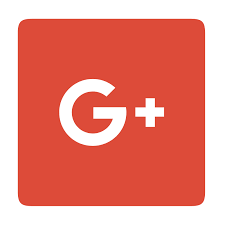 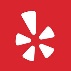 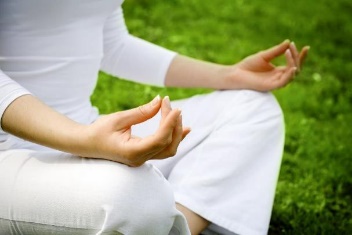 Replenish Living900 5th Street – Suite 303International Falls, MN 56649(218) 286-4006replenishliving@gmail.comwww.replenishliving.com        “Most people have no ideahow goodtheir body is designed to feel”~ April 2018 ~ ~ April 2018 ~ ~ April 2018 ~ ~ April 2018 ~ ~ April 2018 ~ Sun Mon Tue Wed Thu Fri Sat 11pm RENEW29:00a Good Morning Yoga5:00p Vinyasa Flow 6:15p CORE34:30p Hatha6:00 Restorative 49:00a Good Morning Yoga5:00p Vinyasa Flow 6:15p CORE54:30p Hatha6:00 Restorative 7:30pm Meditation @ The Workshop (Downtown)69:00a Good Morning Yoga5:30p TGIF Relax & Reload79:00am Hatha81pm RENEW2:15pm Soma Yoga6:00pm Restorative99:00a Good Morning Yoga5:00p Vinyasa Flow 6:15p CORE104:30p Hatha6:00 Restorative 119:00a Good Morning Yoga5:00p Vinyasa Flow 6:15p CORE124:30p Hatha6:00 Restorative 139:00a Good Morning Yoga5:30p TGIF Relax & Reload149:00am Hatha151pm RENEW2:15pm Soma Yoga6:00pm Restorative169:00a Good Morning Yoga5:00p Vinyasa Flow 6:15p CORE174:30p Hatha6:00 Restorative 189:00a Good Morning Yoga5:00p Vinyasa Flow 6:15p CORE194:30p Hatha6:00 Restorative 7:30pm Meditation @ The Workshop (Downtown209:00a Good Morning YogaRTY200 In-Depth Study4:00pm-10:00pm219:00am HathaRTY200 In-Depth Study8:00am-9:00pm6:30pm-8:00pm Overview of the Chakras (Part 3 of Series) 22RTY200 In-Depth Study7:00am-3:30pm239:00a Good Morning Yoga5:00p Vinyasa Flow 6:15p CORE244:30p Hatha6:00 Restorative 259:00a Good Morning Yoga5:00p Vinyasa Flow 6:15p CORE264:30p Hatha6:00 Restorative 279:00a Good Morning Yoga5:30p TGIF Relax & Reload289:00am Hatha11am-12:30pm Beginner’s Yoga Workshop 291pm RENEW2:15pm Soma Yoga6:00pm Restorative 309:00a Good Morning Yoga5:00p Vinyasa Flow 6:15p CORE